О внесении изменений в Закон Республики Саха (Якутия) «Об автомобильных дорогах и о дорожной деятельности в Республике Саха (Якутия)»Статья 1Внести в Закон Республики Саха (Якутия) от 18 февраля 2010 года 802-З № 495-IV «Об автомобильных дорогах и о дорожной деятельности в Республике Саха (Якутия)» следующие изменения:1) главу 2 дополнить статьей 10.3 следующего содержания:«Статья 10.3. Перераспределение полномочий между органами местного  	            самоуправления и органами государственной власти 	            Республики Саха (Якутия) в области осуществления  	            дорожной деятельностиПолномочия органов местного самоуправления и органов государственной власти Республики Саха (Якутия) в области осуществления дорожной деятельности, установленные Федеральным законом «Об автомобильных дорогах и о дорожной деятельности в Российской Федерации и о внесении изменений в отдельные законодательные акты Российской Федерации», могут быть перераспределены между ними в порядке, предусмотренном частью 1.2 статьи 17 Федерального закона от 6 октября 2003 года № 131-ФЗ «Об общих принципах организации местного самоуправления в Российской Федерации».»;2) статью 11 после слов «на основании» дополнить словами «документации по организации дорожного движения,»;3) статью 14.2 дополнить частями 6.1 и 6.2 следующего содержания:«6.1. Согласие в письменной форме владельца автомобильной дороги, указанное в частях 1, 4 и 5 настоящей статьи, либо мотивированный отказ в его предоставлении выдается владельцем автомобильной дороги в срок не более чем тридцать календарных дней со дня поступления заявления о предоставлении такого согласия.6.2. Порядок выдачи указанного в частях 1 и 4 настоящей статьи согласия в письменной форме владельца автомобильной дороги и перечень документов, необходимых для его выдачи, устанавливаются:1) органом исполнительной власти Республики Саха (Якутия) – в отношении автомобильных дорог регионального и межмуниципального значения;2) органами местного самоуправления – в отношении автомобильных дорог местного значения.»;4) в статье 15:а) часть 2 изложить в следующей редакции:«2. Владельцы инфраструктуры железнодорожного транспорта общего пользования и владельцы железнодорожных путей необщего пользования обязаны оборудовать железнодорожные переезды устройствами, предназначенными для обеспечения безопасности движения железнодорожного транспорта, а также транспортных средств и других участников дорожного движения, содержать участки автомобильных дорог, расположенные в границах железнодорожных переездов (до шлагбаума или при отсутствии шлагбаума на расстоянии десяти метров от ближайшего рельса по пути следования транспортного средства), в соответствии с требованиями, установленными законодательством Российской Федерации о железнодорожном транспорте.»;б) в части 3 слова «владельцев железнодорожных путей» заменить словами «владельцев инфраструктуры железнодорожного транспорта общего пользования и владельцев железнодорожных путей необщего пользования»;в) дополнить частью 4 следующего содержания:«4. Владельцы инфраструктуры железнодорожного транспорта общего пользования обязаны оборудовать железнодорожные переезды, расположенные на железнодорожных путях общего пользования, работающими в автоматическом режиме специальными техническими средствами, имеющими функции фото- и киносъемки, видеозаписи, для фиксации нарушений правил проезда через железнодорожные переезды. Порядок оборудования железнодорожных переездов, расположенных на железнодорожных путях общего пользования, работающими в автоматическом режиме специальными техническими средствами, имеющими функции фото- и киносъемки, видеозаписи, порядок обеспечения обслуживания указанных специальных технических средств, а также порядок передачи информации о выявленных с помощью указанных специальных технических средств нарушениях правил проезда через железнодорожные переезды в органы государственного контроля (надзора) устанавливается Правительством Российской Федерации.»;5) в статье 16:а) наименование изложить в следующей редакции: «Статья 16. Обеспечение автомобильных дорог объектами дорожного сервиса,  	         требования к присоединению стационарных торговых объектов  	         к автомобильным дорогам»;б) в части 4 слова «и органом, осуществляющим надзор за безопасностью дорожного движения» исключить;в) дополнить частью 12 следующего содержания: «12. Положения частей 6–11 настоящей статьи применяются к стационарным торговым объектам общей площадью свыше десяти тысяч квадратных метров, присоединяемым к автомобильным дорогам.»;6) в статье 20:а) часть 8 признать утратившей силу;б) в части 10 после слов «Формы примерных соглашений» дополнить словами                      «об установлении частных сервитутов, соглашений», дополнить словами «в соответствии с частью 4.7 статьи 25 Федерального закона «Об автомобильных дорогах и о дорожной деятельности в Российской Федерации и о внесении изменений в отдельные законодательные акты Российской Федерации»;в) в части 12 слова «и направляет копию указанного решения в орган, осуществляющий кадастровый учет и ведение государственного кадастра недвижимости в соответствии со статьей 3 Федерального закона от 24 июля 2007 года № 221-ФЗ                            «О государственном кадастре недвижимости» исключить;г) в части 16 слова «Федеральным законом от 21 июля 1997 года № 122-ФЗ                      «О государственной регистрации прав на недвижимое имущество и сделок с ним» заменить словами «Федеральным законом от 13 июля 2015 года № 218-ФЗ                                  «О государственной регистрации недвижимости»;7) в статье 21:а) в части 3 слово «границ» исключить;б) в части 4:в абзаце первом слово «границ» исключить;пункт 2 изложить в следующей редакции:«2) органом местного самоуправления муниципального района в отношении частных автомобильных дорог, которые расположены на территориях двух и более поселений и (или) на межселенных территориях в границах муниципального района или строительство которых планируется осуществлять в границах муниципального района на территориях двух и более поселений и (или) на межселенных территориях в границах муниципального района, а также в отношении частных автомобильных дорог, которые расположены на территориях сельских поселений (за исключением случая, установленного пунктом 2.1 настоящей части);»;дополнить пунктом 2.1 следующего содержания:«2.1) органом местного самоуправления сельского поселения в отношении частных автомобильных дорог, которые расположены на территории сельского поселения;»;пункт 3 после слова «самоуправления» дополнить словом «городского», после слова «границах» дополнить словом «городского»;в) дополнить частью 4.1 следующего содержания: «4.1. Уполномоченный орган исполнительной власти Республики Саха (Якутия), осуществляющий функции по оказанию государственных услуг и управлению государственным имуществом в сфере дорожного хозяйства, орган местного самоуправления, принявшие решение об установлении придорожных полос автомобильных дорог регионального или межмуниципального, местного значения или об изменении таких придорожных полос, в течение семи дней со дня принятия такого решения направляют копию такого решения в орган местного самоуправления городского округа, орган местного самоуправления муниципального района, орган местного самоуправления поселения, в отношении территорий которых принято такое решение.»;в) часть 6 признать утратившей силу;г) в части 7.1 слова «частью 7» заменить словами «частью 7 или 7.2»;д) дополнить частями 7.2–7.4 следующего содержания:«7.2. В случае, если для размещения объекта капитального строительства требуется подготовка документации по планировке территории, документация по планировке территории, предусматривающая размещение такого объекта в границах придорожной полосы автомобильной дороги, до ее утверждения согласовывается с владельцем автомобильной дороги. Это согласие должно содержать технические требования и условия, подлежащие обязательному исполнению. При этом получение согласия на строительство, реконструкцию объекта в границах придорожной полосы автомобильной дороги в соответствии с частью 7 настоящей статьи не требуется.7.3. Уведомление о согласии на строительство, реконструкцию предусмотренного частью 7 настоящей статьи объекта в границах придорожной полосы автомобильной дороги с документацией по планировке территории, предусматривающей размещение объекта капитального строительства в границах придорожной полосы автомобильной дороги, или об отказе в согласовании строительства, реконструкции такого объекта, документации по планировке территории направляется владельцем автомобильной дороги лицу, обратившемуся с заявлением о предоставлении согласия на строительство, реконструкцию такого объекта в границах придорожной полосы автомобильной дороги или о согласовании документации по планировке территории, предусматривающей размещение объекта капитального строительства в границах придорожной полосы автомобильной дороги, в течение тридцати дней со дня поступления указанного заявления. В уведомлении об отказе в согласовании строительства, реконструкции такого объекта, документации по планировке территории должны быть указаны все причины такого отказа.7.4. Отказ в согласовании строительства, реконструкции предусмотренного               частью 7 настоящей статьи объекта в границах придорожных полос автомобильных дорог, документации по планировке территории, предусматривающей размещение объекта капитального строительства в границах придорожных полос автомобильных дорог, допускается по следующим основаниям:1) строительство, реконструкция объекта приведут к ухудшению видимости на автомобильной дороге и других условий безопасности дорожного движения;2) строительство, реконструкция объекта приведут к невозможности выполнения работ по содержанию и ремонту автомобильной дороги и входящих в ее состав дорожных сооружений;3) строительство, реконструкция объекта приведут к невозможности реконструкции автомобильной дороги в случае, если такая реконструкция предусмотрена утвержденными документами территориального планирования и (или) документацией по планировке территории.»;е) часть 8 изложить в следующей редакции;«8. Положение о придорожных полосах автомобильных дорог утверждается Правительством Российской Федерации.»;ж) часть 10 признать утратившей силу;8) в части 3 статьи 24:а) пункт 6 изложить в следующей редакции:«6) повреждать автомобильные дороги или осуществлять иные действия, наносящие ущерб автомобильным дорогам либо создающие препятствия движению транспортных средств и (или) пешеходов;»;б) пункты 7 и 8 признать утратившими силу;9) в статье 25:а) часть 1 дополнить пунктом 2.2 следующего содержания:«2.2) в целях обеспечения эффективности организации дорожного движения в соответствии с Федеральным законом «Об организации дорожного движения в Российской Федерации и о внесении изменений в отдельные законодательные акты Российской Федерации»;»;б) часть 3 изложить в следующей редакции: «3. В случае принятия решений о временных ограничении или прекращении движения транспортных средств по автомобильным дорогам орган исполнительной власти Республики Саха (Якутия), органы местного самоуправления обязаны принимать меры по организации дорожного движения, в том числе посредством устройства объездов.»;10) в статье 26:а) часть 4 дополнить пунктом 1.1 следующего содержания: «1.1) федеральным органом исполнительной власти, осуществляющим функции по контролю и надзору в сфере транспорта, в отношении движения по автомобильным дорогам транспортного средства, осуществляющего перевозки опасных грузов;»;б) в части 5 слова «частью 4» заменить словами «пунктами 1–6 части 4»;11) в статье 30:а) часть 1 дополнить пунктом 4 следующего содержания: «4) публичным партнером в случае, если соглашение о государственно-частном партнерстве, соглашение о муниципально-частном партнерстве заключены в отношении частной автомобильной дороги.»;б) часть 2 изложить в следующей редакции: «2. Решение об использовании автомобильной дороги общего пользования регионального или межмуниципального, местного значения либо участка такой автомобильной дороги на платной основе должно быть принято после утверждения проектной документации платной автомобильной дороги или автомобильной дороги, содержащей платные участки, в соответствии с Градостроительным кодексом Российской Федерации. Решение об использовании частной автомобильной дороги общего пользования или участка такой автомобильной дороги на платной основе может быть принято не ранее чем за шестьдесят дней до дня начала использования такой автомобильной дороги или участка такой автомобильной дороги на платной основе.»;в) в части 3:пункт 1 дополнить словами «или участка автомобильной дороги»;пункт 3 дополнить словами «или участка автомобильной дороги»;пункт 4 дополнить словами «или участка автомобильной дороги»;пункт 5 изложить в следующей редакции: «5) маршрут, основные технические характеристики, протяженность автомобильной дороги или участка автомобильной дороги, по которым осуществляется альтернативный бесплатный проезд транспортных средств;»;пункт 6 изложить в следующей редакции: «6) срок использования автомобильной дороги или участка автомобильной дороги на платной основе.»;г) часть 4 изложить в следующей редакции: «4. Решение об использовании автомобильной дороги общего пользования регионального или межмуниципального либо местного значения или участка такой автомобильной дороги на платной основе в течение тридцати дней со дня принятия указанного решения должно быть опубликовано в порядке, предусмотренном соответственно для опубликования нормативных правовых актов Республики Саха (Якутия), муниципальных правовых актов и иной официальной информации, а также размещено соответственно на официальном сайте территориального органа управления дорожным хозяйством, официальном сайте Республики Саха (Якутия), официальном сайте муниципального образования. В случае отсутствия официального сайта муниципального образования решение об использовании автомобильной дороги общего пользования местного значения или участка такой автомобильной дороги на платной основе должно быть размещено на официальном сайте Республики Саха (Якутия) в установленный срок без взимания платы.»;д) дополнить частью 5 следующего содержания:«5. Решение об использовании частной автомобильной дороги общего пользования или участка такой автомобильной дороги на платной основе в течение тридцати дней со дня принятия указанного решения должно быть опубликовано в порядке, предусмотренном для опубликования муниципальных правовых актов и иной официальной информации, а также размещено на официальном сайте муниципального образования. В случае отсутствия официального сайта муниципального образования решение об использовании частной автомобильной дороги общего пользования или участка такой автомобильной дороги на платной основе должно быть размещено на официальном сайте Республики Саха (Якутия) в установленный срок.».Статья 2Настоящий Закон вступает в силу после дня его официального опубликования.Глава Республики Саха (Якутия) 						А.НИКОЛАЕВг.Якутск, 25 апреля 2019 года           2128- З № 167-VI                                               З А К О НРЕСПУБЛИКИ САХА (ЯКУТИЯ)  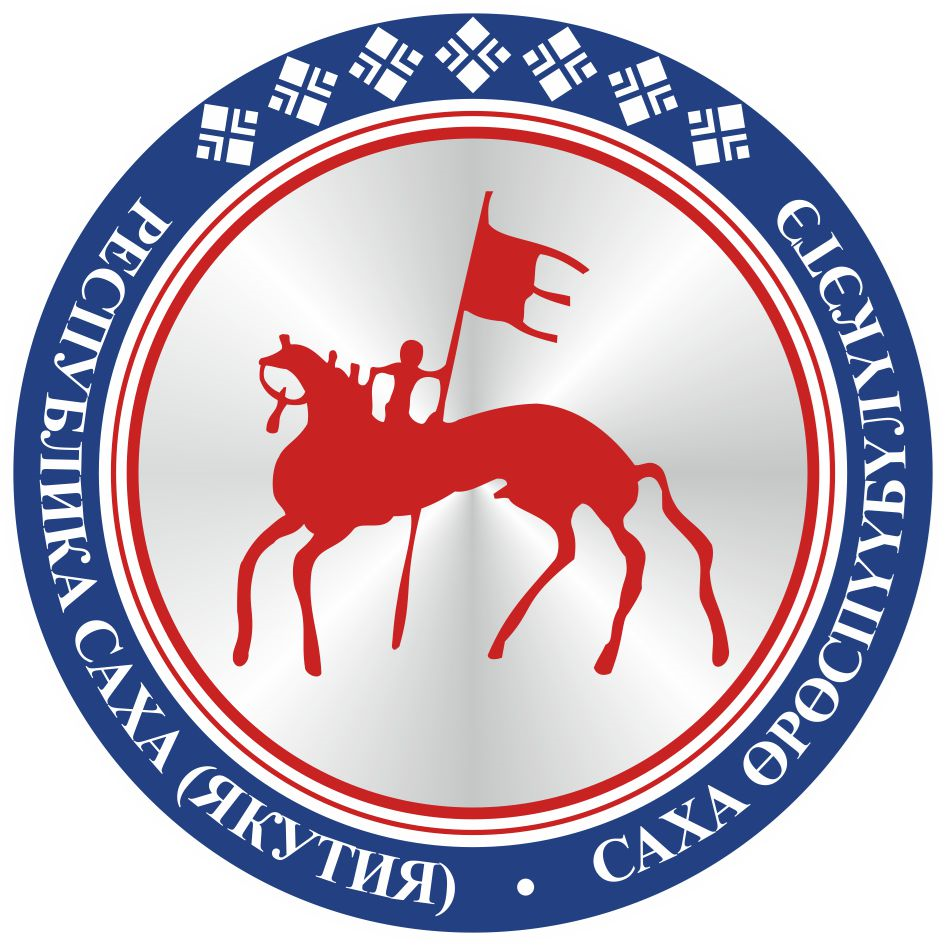                                       САХА ЈРЈСПҐҐБҐЛҐКЭТИНС О К У О Н А                                       